Badmintonverband Rheinhessen/Pfalz e.V.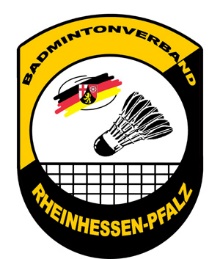 Ausschuss für SchiedsrichterwesenAbrechnung für BVRP-Veranstaltungen	An die 	Absender	BVRP-Geschäftsstelle			Herrn Mathias Knödler			Ruländerweg 6			67435 Neustadt					Mit der Bitte um Überweisung.Reisekostenabrechnung			Monat	 20 		FachverbandVor- und Zuname: 	  	Funktion: 		Wohnort:		Mit freundlichen Grüßen Ort, Datum, UnterschriftTag der ReiseOrt und Zweck der ReiseAbfahrtszeit (Wohn- ort)Ankunftszeit (Wohn- ort)Tagegeld€Tagegeld€FahrtkostenFahrtkostenFahrtkostenFahrtkostenFahrtkostenFahrtkostenÜbernachtung ohne Frühstück lt. beiliegender Beleg-Rechnung€Übernachtung ohne Frühstück lt. beiliegender Beleg-Rechnung€Sonstiges€Sonstiges€Gesamtbetrag€Gesamtbetrag€Tag der ReiseOrt und Zweck der ReiseAbfahrtszeit (Wohn- ort)Ankunftszeit (Wohn- ort)Tagegeld€Tagegeld€Eigener PKWEigener PKWEigener PKWEigener PKWÜbernachtung ohne Frühstück lt. beiliegender Beleg-Rechnung€Übernachtung ohne Frühstück lt. beiliegender Beleg-Rechnung€Sonstiges€Sonstiges€Gesamtbetrag€Gesamtbetrag€Tag der ReiseOrt und Zweck der ReiseAbfahrtszeit (Wohn- ort)Ankunftszeit (Wohn- ort)Tagegeld€Tagegeld€Bahn usw.€Bahn usw.€Hin- und RückfahrtKmEinzelwegKmFahrtkostensatz 0,15 € pro KmSumme €Fahrtkostensatz 0,15 € pro KmSumme €Übernachtung ohne Frühstück lt. beiliegender Beleg-Rechnung€Übernachtung ohne Frühstück lt. beiliegender Beleg-Rechnung€Sonstiges€Sonstiges€Gesamtbetrag€Gesamtbetrag€Fahrtkosten (öffentliche Verkehrsmittel) außerhalb der Pfalz sind durch Fahrschein zu belegen.Fahrtkosten (öffentliche Verkehrsmittel) außerhalb der Pfalz sind durch Fahrschein zu belegen.Fahrtkosten (öffentliche Verkehrsmittel) außerhalb der Pfalz sind durch Fahrschein zu belegen.Fahrtkosten (öffentliche Verkehrsmittel) außerhalb der Pfalz sind durch Fahrschein zu belegen.NameBankBLZKonto-Nr.